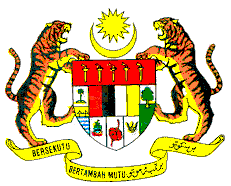 JABATAN TENAGA MANUSIALAPORAN VERIFIKASI OLEH PEGAWAI NAZIRAN1.	BUTIR-BUTIR INSTITUT	1.1	Nama dan Alamat Penuh InstitutNo. Telefon    				1.3.  No. Fax	Nama Pengarah		: __________________________________	1.5	Nama Penyelaras Institut	: __________________________________	(Bahagian Kawalan Kualiti Latihan)2.	REKOD LAWATAN VERIFIKASI	2.1	Tarikh Lawatan Verifikasi	: _______________________________	2.2	Masa Lawatan Verifikasi	: _______________________________	2.3	Siri Lawatan Dalam Tahun Ini : ______________________________3.	MAKLUMAT CALON BAGI KURSUS YANG SEDANG BERJALANPersijilan Jabatan Tenaga ManusiaSila lengkapkan jadual maklumat verifikasi PN yang telah dilaksanakanSila rujuk Maklumat Lawatan Verifikasi PN	Sila lengkapkan jadual maklumat persijilan bagi kumpulan pelajar lawatan terakhir  * Sila rujuk dokumen sokongan sebelum mengisi bilangan pelajar yang berstatus ’LAIN-LAIN’ di borang SPC.06.Rujukan :-i.	Berhenti – Pelajar mohon untuk berhenti dari meneruskan latihan.ii.  	Diberhentikan – Pelajar diberhentikan oleh pihak pengurusan Institut bagi kes disiplin.Persijilan Kemahiran Malaysia (JPK)Sila lengkapkan jadual maklumat verifikasi PN bagi calon SKM Program Persijilan Tunggal (Single Tier) bagi tahap-tahap yang tidak didaftarkanRuangan tambahan boleh disediakan sekiranya ruangan yang disediakan ini tidak mencukupi.3.3	Ulasan/Catatan :		_____________________________________________________________	_____________________________________________________________	_____________________________________________________________	_____________________________________________________________	__________________________________________________________________________________________________________________________4.	PERSONEL SISTEM PENILAIAN4.1	Senaraikan personel ILJTM yang ditemui semasa membuat lawatan. (Bahagian ini boleh digantikan dengan senarai kehadiran dalam perbincangan Pegawai Naziran dengan personel berkenaan)Catatan:     Sertakan lampiran tambahan jika ruang tidak mencukupi.4.2	Sila senaraikan  sebarang pertukaran yang dibuat oleh Institut berkaitan personel selepas lawatan yang lalu.Perubahan personel adalah seperti di dalam perkara 4.1.5.	TINDAKAN SUSULAN SEJAK LAWATAN TERAKHIR5.1	Sila rujuk kepada “Tindakan Susulan Yang Perlu Diambil” dalam laporan verifikasi yang lalu dan jelaskan tindakan yang telah diambil.6.	SOKONGAN DALAM PEMBANGUNAN PEMBELAJARAN CALON6.1	Nyatakan sistem sokongan oleh Institut dalam aspek pembelajaran calon.(Penjelasan Pegawai Naziran hendaklah merangkumi aspek-aspek amalan-amalan baik atau yang kurang memuaskan yang dilakukan oleh Institut).7.	VERIFIKASI DALAMAN7.1	Bagaimanakah pengesahan/verifikasi dalaman dilaksanakan (cara dan kekerapan penyemakan oleh Pegawai Pengesah)?____________________________________________________________________________________________________________________________________________________________________________________________________________________________________________________7.2	Nyatakan dan terangkan secara khusus program-program yang mana proses verifikasi dalamannya adalah kurang memuaskan.____________________________________________________________________________________________________________________________________________________________________________________________________________________________________________________8.	KETERANGAN TAMBAHANSenaraikan keterangan tambahan atau maklumbalas daripada calon dan pegawai-pegawai Institut. (Gunakan lampiran lain jika ruang ini tidak mencukupi).9.	PERANCANGAN AKAN DATANG9.1	Berikan butir-butir sebarang perubahan utama yang dijangka akan dilakukan pada tahun 	hadapan termasuk perancangan untuk memulakan program/ kemahiran-kemahiran baru._________________________________________________________________________________________________________________________________________________________________________________________.10.	LAIN-LAIN KENYATAAN/CADANGAN____________________________________________________________________________________________________________________________________________________________________________________________.11.	TINDAKAN SUSULAN YANG PERLU DIAMBILTandatangan Ketua PN	: ___________________________________Nama Penuh Ketua PN	: ___________________________________Tarikh				: ___________________________________12. MAKLUMBALAS DARIPADA ILJTMCadangan/Komen 		:Tandatangan Pengarah	:Nama Pengarah		:Tarikh 				:										13. 	BORANG SENARAI SEMAK13.1	Mesyuarat pembukaan							13.2	Program Naziran 13.3	Pengesahan SPC.05, SPC.06 dan SPC.0713.4	Mesyuarat penutup13.5	Hantar Laporan Naziran ke ILJTMNota : Sila √ di dalam kotak yang disediakan. LAPORAN VERIFIKASI PEGAWAI NAZIRANJABATAN TENAGA MANUSIALAPORAN VERIFIKASI PEGAWAI NAZIRANJABATAN TENAGA MANUSIANAMA ILJTMNAMA PEGAWAI NAZIRANNAMA PEGAWAI NAZIRANNAMA PEGAWAI NAZIRANTARIKH LAWATANKod KursusKursusKursusJenis Persijilan (Nyatakan samada SJP/ ST/STP/ DT/DTP DTK/ DLT/ DPV/ DLTK)Jenis Persijilan (Nyatakan samada SJP/ ST/STP/ DT/DTP DTK/ DLT/ DPV/ DLTK)Tempoh Semester Latihan Termasuk ‘LI’Tempoh Semester Latihan Termasuk ‘LI’Lawatan Pertama    Lawatan Pertama    Lawatan Pertama    Lawatan Pertama    Lawatan TerakhirLawatan TerakhirLawatan TerakhirLawatan TerakhirKod KursusKursusKursusJenis Persijilan (Nyatakan samada SJP/ ST/STP/ DT/DTP DTK/ DLT/ DPV/ DLTK)Jenis Persijilan (Nyatakan samada SJP/ ST/STP/ DT/DTP DTK/ DLT/ DPV/ DLTK)Tempoh Semester Latihan Termasuk ‘LI’Tempoh Semester Latihan Termasuk ‘LI’Bil. Pelajar  (SPC. 01)Bil. Pelajar  (SPC. 01)Sesi MasukSesi MasukBil. Pelajar (SPC .01)Bil. Pelajar (SPC .01)Sesi MasukSesi Masuk Sila masukkan maklumat pelajar yang tangguh pada ruangan di bawah:- Sila masukkan maklumat pelajar yang tangguh pada ruangan di bawah:- Sila masukkan maklumat pelajar yang tangguh pada ruangan di bawah:- Sila masukkan maklumat pelajar yang tangguh pada ruangan di bawah:- Sila masukkan maklumat pelajar yang tangguh pada ruangan di bawah:- Sila masukkan maklumat pelajar yang tangguh pada ruangan di bawah:- Sila masukkan maklumat pelajar yang tangguh pada ruangan di bawah:- Sila masukkan maklumat pelajar yang tangguh pada ruangan di bawah:- Sila masukkan maklumat pelajar yang tangguh pada ruangan di bawah:- Sila masukkan maklumat pelajar yang tangguh pada ruangan di bawah:- Sila masukkan maklumat pelajar yang tangguh pada ruangan di bawah:- Sila masukkan maklumat pelajar yang tangguh pada ruangan di bawah:- Sila masukkan maklumat pelajar yang tangguh pada ruangan di bawah:- Sila masukkan maklumat pelajar yang tangguh pada ruangan di bawah:-Kod KursusKod KursusKursus (Pelajar Tangguh)Kursus (Pelajar Tangguh)Jenis Persijilan (Nyatakan samada SJP/ ST/STP/ DT/DTP DTK/ DLT/ DPV/ DLTK)Jenis Persijilan (Nyatakan samada SJP/ ST/STP/ DT/DTP DTK/ DLT/ DPV/ DLTK)Tempoh Semester Latihan Termasuk ‘LI’Tempoh Semester Latihan Termasuk ‘LI’Lawatan TerakhirLawatan TerakhirLawatan TerakhirLawatan TerakhirLawatan TerakhirLawatan TerakhirLawatan TerakhirKod KursusKod KursusKursus (Pelajar Tangguh)Kursus (Pelajar Tangguh)Jenis Persijilan (Nyatakan samada SJP/ ST/STP/ DT/DTP DTK/ DLT/ DPV/ DLTK)Jenis Persijilan (Nyatakan samada SJP/ ST/STP/ DT/DTP DTK/ DLT/ DPV/ DLTK)Tempoh Semester Latihan Termasuk ‘LI’Tempoh Semester Latihan Termasuk ‘LI’Sesi MasukSesi MasukBil. Pelajar (SPC . 01)Bil. Pelajar (SPC . 01)Bil. Tangguh (Nyatakan samada kali ke-1, ke-2, ke-3 atau ke-4)Bil. Tangguh (Nyatakan samada kali ke-1, ke-2, ke-3 atau ke-4)Bil. Tangguh (Nyatakan samada kali ke-1, ke-2, ke-3 atau ke-4)Kod KursusKursusSesi KemasukanBilangan Pelajar  Bilangan Pelajar  Bilangan Pelajar  Bilangan Pelajar  Bilangan Pelajar  CatatanKod KursusKursusSesi KemasukanLulusGagalTangguhBerhentiDiberhentikanCatatanNo. PengambilanSesi PengambilanNama ProgramTahap Portfolio yang disemakBil. CalonBilangan Portfolio yang disemakCatatanKod/Kemahiran/TahapNama PersonelPeranan(Penyelaras, PPD atau PP)Tindakan Susulan Yang Dipersetujui Dalam LawatanYang LaluPegawai YangBertanggungjawabTindakan Yang Telah DiambilBilPerkara/AspekMaklumbalas Pegawai Naziran1.Kaedah Pengajaran/Pedagogi2.Penggunaan silibus dan WIM3.Kawalan ke atas pelajar4.Pengurusan peralatan latihan/mesin5.Persekitaran latihan/ bengkel (keadaan dan susunatur)6.Pemeriksaan Sistem Penilaian7.Penggunaan Pusat Sumber/PerpustakaanMaklumat dari calonMaklumat dari pegawai-pegawai InstitutTindakan-tindakan Susulan YangDibincangkanPihak YangDipertanggungjawabkanTarikh SasaranTindakan-tindakan Yang Telah DilakukanTindakan-tindakan Yang Belum DilakukanTarikh SasaranDisediakan oleh,                       Disahkan oleh,…………………………….Ketua Pegawai Naziran                       ……………………………..                       Pengarah ILJTM